Publicado en Madrid el 25/01/2021 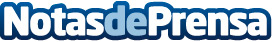 Los jóvenes que empiezan a trabajar hoy van a tener 7 cambios de trabajo de media en su vida, 4 de ellos involuntariosLHH España, la consultora del Grupo Adecco especializada en el acompañamiento de las organizaciones en sus procesos de transformación, presenta en nuestro país a Inés Temple, una de las 25 voces más influyentes de Latinoamérica, según LinkedIn y una de las líderes empresariales con mayor reputación en Perú, con más de 10 millones de visitas en su canal de YouTubeDatos de contacto:Adecco+34914115868Nota de prensa publicada en: https://www.notasdeprensa.es/los-jovenes-que-empiezan-a-trabajar-hoy-van-a Categorias: Nacional Comunicación Marketing Emprendedores Recursos humanos http://www.notasdeprensa.es